Jelen tananyag a Szegedi Tudományegyetemen készült az Európai Unió támogatásával. Projekt azonosító: EFOP-3.4.3-16-2016-00014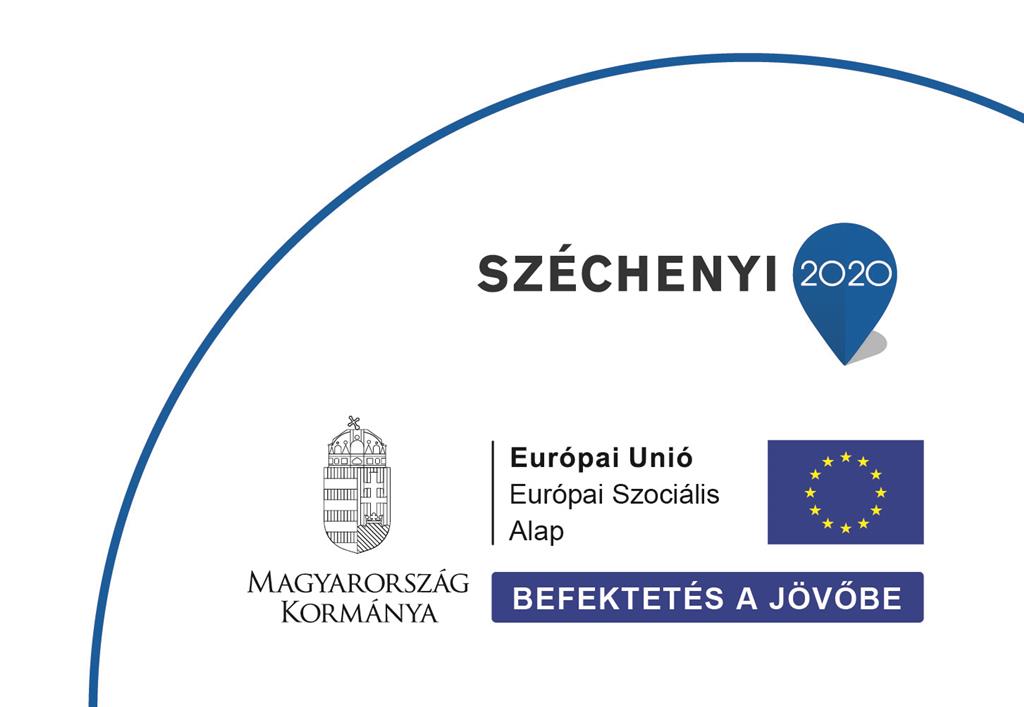 Készítette dr. Paja Gábor, SZTE-ÁJTK Üzleti Jogi IntézetA kereskedelmi banki szerződések- FogalomtárA kereskedelmi banki szerződések- FogalomtárKereskedelmi bank Széleskörű termékpalettával rendelkező (melyek közül a legfontosabbak a megtakarítások (betétgyűjtés), az üzletszerű megtakarítások valamint a fizetési forgalom lebonyolítására szakosodott monetáris pénzügyi közvetítőBefektetési bankPénzügyi közvetítők, ugyanakkor fő termékkörük nem a klasszikus banki szolgáltatások (betét, hitel, pénzforgalom). Elsősorban pénzügyi piaci termékek kereskedelmével, értékpapírok, pénzügyi termékek kibocsátásával, jegyzésével foglalkoznak, vagy más tranzakciókhoz (mint pl. vállalatfelvásárlás, összeolvadás) kapcsolódó elemzéssel, tanácsadással foglalkozikUniverzál bank Olyan bank, amely kifejezetten széles körű kereskedelmi és banki termékpalettát kínál. Vegyes ügyfélkörrel rendelkezik, így fogyasztóknak és vállalkozásoknak is kínál kereskedelmi banki szolgáltatásokat „wholesale” bankÜgyfelei kizárólag intézményi szereplők, bankok, pénzügyi vállalatok, alapok illetőleg kis-és középvállalkozások„retail” bankÜgyfélköre közvetlenül a „fogyasztók” ami a lakossága és a kis-illetőleg a mikrovállalkozásokat jelentiUniverzál bankvállalati és lakossági szolgáltatásokat egyaránt nyújtó bank Hitelintézet Az a pénzügyi intézmény, amely a Hpt. 3.§-ban rögzített pénzügyi szolgáltatások közül legalább betétet gyűjt, vagy más visszafizetendő pénzeszközt fogad el a nyilvánosságtól-, valamint hitel-és pénzkölcsönt nyújt. Kizárólag hitelintézet jogosult betétgyűjtésre és pénzváltási tevékenység elvégzéséreBank A pénzügyi szolgáltatási tevékenységek közül legalább betétgyűjtéssel (így betéti szerződések megkötésével), hitel-és pénzkölcsön nyújtásával (hitel-és kölcsönszerződések megkötésével) valamint pénzforgalmi szolgáltatásokkal foglalkozik (pl. folyószámla-szerződés megkötése)Pénzügyi vállalkozás Olyan pénzügyi intézmények amelyek adott tevékenységek kivételével egy vagy több pénzügyi szolgáltatást vagy fizetési rendszer működtetését végzik. Nem jogosult betétgyűjtésre, pénzváltási tevékenység végzésére, pénzforgalmi szolgáltatás nyújtásáraFogyasztó Fogyasztón az önálló foglalkozásán és gazdasági tevékenységén kívül eső célok érdekében eljáró természetes személyt kell érteni. Nem minősül fogyasztónak, ezért a Pénzügyi Békéltető Testület eljárását sem kezdeményezheti az egyéni vállalkozó, egyéni cég, gazdasági társaság, jogi személyek, jogi személyiség nélküli szervezetek, társasházak. Vállalkozás a szakmája, önálló foglalkozása vagy üzleti tevékenysége körében eljáró személyDevizakonverzió Egy deviza másik devizára való átváltása. Általában akkor történik ha különböző devizanemű számlák között pénzmozgás van, például egy eurós számláról utalunk egy forintos számlára.A bankok a devizajóváírásért és a konverzióért is felszámíthatnak díjat.TreasuryA bank központi forráselosztó egysége. Feladata a bank belső - forrásgyűjtő és kihelyező - egységei közötti közvetítés, valamint a bank likviditási, kamatlábkockázati pozíciójának kezelése, rendszerint bankközi pénz és devizapiaci és derivatív-piaci ügyletek révénHitelintézetOlyan jogalany, aki vagy amely önálló foglalkozása vagy gazdasági tevékenysége körében hitelt nyújtHitelkamat A fogyasztó által igénybe vett hitelösszeg rögzített vagy változó százalékában, éves szinten meghatározott pénzösszeg,Hitelszerződés A Polgári Törvénykönyvről szóló törvényben meghatározott hitelszerződés és kölcsönszerződés, ide nem értve az olyan szerződést, amely alapján folyamatos szolgáltatásnyújtás vagy azonos termék azonos mennyiségben történő értékesítése ellenében a fogyasztó részletfizetést teljesíHitel teljes díja A hitelező által ismert minden olyan - a teljes hiteldíj mutató számításánál a külön jogszabály szerint figyelembe veendő - ellenszolgáltatás, amelyet a fogyasztó a hitelszerződés kapcsán megfizetKamatperiódus A hitelszerződésben meghatározott olyan időszak, amely alatt a kamat mértékét a hitelező nem jogosult egyoldalúan megváltoztatniRögzített hitelkamat A hitelszerződésben annak megkötésekor meghatározott, a hitelszerződés teljes futamidejére vonatkozó egy, vagy a futamidő részeire vonatkozó több, százalékos mérték használatával meghatározott hitelkamat; a hitelkamat kizárólag arra az időszakra tekinthető rögzítettnek, amelyre vonatkozóan a hitelszerződésben a százalékos mértéke meghatározásra kerültKamatfelár A referencia-kamatlábon felül - a hitelkamat részeként - fizetendő kamat, a hitelkamat és a referenciakamat különbségeként meghatározott kamatrészHitelképesség vizsgálata A fogyasztó törlesztési kötelezettségeinek várható teljesítésére vonatkozó kilátás előzetes felmérése„Pricinggrid”Általában a bonyolultabb vállalati hitelkonstrukciók esetén a hitelszerződésben kikötik a „pricinggrid” fogalmát, mely azt jelenti, hogy a hitelmarzs a futamidő közben változhat, ha egy adott esemény bekövetkezik, például eredményességi mutató változása „up-front” díj A hitel lebonyolítása kapcsán a bank oldaláról felmerülő munkaráfordításhoz kötődő díj. Ezeket a gyakorlatban „up-front” dÍjaknak(is)nevezik. A szerződésben ez sokféle elnevezéssel szerepelhet: pl. hitelbírálati díj, folyosítási jutalék, hiteladminisztrációs díj. Lehetnek egyszeriek, vagy ismétlődhetnek, pl. felülbírálat esetén .Előtörlesztés  A fogyasztó minden esetben élhet a hitel részleges vagy teljes előtörlesztésével, amely a soron kívül részben vagy egészben történő elszámolást jelentiTeljes Hiteldíj Mutató (THM) A THM egy éves szintre levetített, %-ban kifejezett szám, amely nemcsak a kamatot, de a díjak, a hitel fizetendő költségének többségét is magában foglalja. A THM tartalmazza a hitelszerződés kapcsán felmerülő (majdnem) összes költséget (kamat, díj, jutalék), adót, illetőleg a szerződéshez kapcsolható járulékos költségeketTörlesztésA felvett hitel névértékének adott ütemű visszafizetését jelenti.Adósságteher Az adott időszakra eső törlesztésen kívül a kamatfizetést is tartalmazza Egyenletes törlesztési kikötés Minden periódusban ugyanakkora törlesztési összeg van előírva (vállalti, hosszú lejáratú hitelszerződés)Annuitásos törlesztési kikötésMinden periódusban a törlesztés és a kamat összege állandó. Ez állandóan növekvő törlesztési összeget jelent és csökkenő kamatfizetési terhet. Tipikusan fogyasztási-, jelzáloghiteleknél kötik kiBallon törlesztés Nem arányos, nagyobb összegű futamidő végére hagyott törlesztés. Lakossági hiteleknél ilyen nem merül fel, csak spec. Vállalati hiteleknélBankgaranciaA bankgarancia a Bank visszavonhatatlan kötelezettségvállalása arra, hogy ügyfelének kérésére és utasítása szerint a bankgaranciában megjelölt kedvezményezett javára, a bankgarancia feltételeinek teljesülése esetén fizetést teljesít, a kedvezményezett első felszólítására, az alapjogviszony vizsgálata nélkül.Kezesség Magánszemély vagy más vállalkozás, jogi személy által nyújtott kezesség, amely esetben a kezes arra vállal kötelezettséget, hogy amennyiben az alapszerződés kötelezettje nem teljesít, maga fog a kötelezett helyett teljesíteniTámogató nyilatkozatEzek a kezességnél gyengébb nyilatkozatok, amelyekben a kibocsátó valamilyen szintű kötelezettséget vállal arra, hogy a hitelfelvevőt támogatja és adott esetben a hitelfelvevő rendelkezésére bocsátja annak tartozásának összegét.KovenánsA kovenáns (hitelezői kötelezettségvállalás) olyan megállapodás a hitelező és az adós között, amely a hitel futamideje alatt kötelezi az adóst bizonyos tevékenységek elvégzésére vagy bizonyos tevékenységektől való tartózkodásraPénzügyi lízing Az a tevékenység, amelynek során a lízingbeadó a tulajdonában lévő ingatlant vagy ingó dolgot, illetve vagyoni értékű jogot a lízingbevevő határozott idejű használatába adja oly módon, hogy a használatba adással a lízingbevevőa) viseli a kárveszély átszállásából származó kockázatot,b) a hasznok szedésére jogosulttá válik,c) viseli a közvetlen terheket (ideértve a fenntartási és amortizációs költségeket is),d) jogosultságot szerez arra, hogy a szerződésben kikötött időtartam lejártával a lízingdíj teljes tőketörlesztő és kamattörlesztő részének, valamint a szerződésben kikötött maradványérték megfizetésével a dolgon ő vagy az általa megjelölt személy tulajdonjogot szerezzen. Ha a lízingbevevő nem él e jogával, a lízing tárgya visszakerül a lízingbeadó birtokába. A felek a szerződésben kötik ki a lízingdíj tőkerészét - amely a lízingbe adott vagyontárgy, vagyoni értékű jog szerződés szerinti árával azonos -, valamint kamatrészét és a törlesztésének ütemezését;Lakáscélú pénzügyi lízing Olyan pénzügyi lízingszerződés, amelyben a felek által okiratban rögzített cél lakóingatlan tulajdonjogának harmadik személy eladótól történő, lízingbevevő általi megszerzéseHitelszerződés Hitelszerződés alapján a hitelező hitelkeret rendelkezésre tartására, és a rendelkezésre tartott összeg erejéig kölcsönszerződés, kezességi szerződés, garanciaszerződés vagy egyéb hitelművelet végzésére vonatkozó más szerződés megkötésére, az adós díj fizetésére köteles.KölcsönszerződésKölcsönszerződés alapján a hitelező meghatározott pénzösszeg fizetésére, az adós a pénzösszeg szerződés szerinti későbbi időpontban a hitelezőnek történő visszafizetésére és kamat fizetésére kötelesLombardhitelPtk-ban nem nevesített, atipikus szerződés, banki zálogjog mellett nyújtott hitelt foglal magábanA bank(pénzügyi intézmény) az esetek többségében bankbetét, értékpapír vagy egyéb piacképes kézizálogra tekintettel, annak fedezete mellett vállal hitelnyújtástFaktoring szerződésFaktoring szerződés alapján a faktor meghatározott pénzösszeg fizetésére, az adós harmadik személlyel szembeni követelésének a faktorra engedményezésére köteles; ha az engedményezett követelés esedékességekor a kötelezett nem teljesít, az adós a kapott összeg visszafizetésére és kamat fizetésére, a faktor a követelés visszaengedményezésére kötelesForfetírozásForfetírozás esetén egy visszkereseti jog nélküli követelés vagy követeléssorozat adásvételéről van szó, amikor a finanszírozó az összes kockázatot, így fizetési ország-és beszedési kockázatot vállalSzindikált hitelszerződésSzindikált hitelszerződés alapján kettő vagy több bank nyújt hitelt közös dokumentáció és szerződéses rendszer alapjánKlubhitel- szerződésSpecializált tranzakcióknál, nagyobb összegű hiteleknél- ahol egy bank nem szeretne túlzottan nagy kötelezettséget vállalni- a bankok egyfajta csoportot (klubot vagy szindikátust) képezhetnek, és meghatározott szintig bizonyos egységes feltételekkel finanszírozzák a vállalatot Ilyenkor a finanszírozás multilaterális szerződés keretében történik.Tőkeáttételes rekapitalizációs hitelJelentős méretű hitel, amelyet a bank arra nyújt, hogy a vállalat ebből osztalékot fizessen ki, vagy hogy visszavásárolja részvényeinek egy részét, vagyis hogy megnövelje a tőkeáttételt, és a tulajdonos pénzeszközhöz jussonAkvizíciós hitelEgy vállalatfelvásárlást, a vételárat (részben) fedező és finanszírozó, általában hosszú lejáratú hitel(szerződés).Rövid-lejáratú pénzpiaci hitelszerződésFix, adott futamidőre szóló szerződés, (ált. 1-2-3-6 hónap) amit csak az adott futamidő végén törlesztenek.KövetelésértékesítésA követelésértékesítés általánosan egy áruszállításból vagy szolgáltatásból származó, halasztott fizetésű követelés értékesítését jelenti- adós kockázatának átvállalásával vagy anélkül, valamekkora ellentérték fejében. Swap megállapodás Valamely pénzügyi instrumentum  általában deviza, értékpapír vagy kamat - cseréjére vonatkozó olyan összetett kontraktus, amely általában egy azonnali és egy határidős adásvételi ügyletből, illetve több határidős ügyletből tevődik össze és általában jövőbeni pénzáramlások cseréjét vonja maga után